La relación del hombre con Dios	(Génesis 1:27-28, 2:7)Para la próxima semana…- Familiarízate con la Célula 1 y memoriza Apocalipsis 4:11______________________________________________________Lectura RecomendadaEl evangelismo y la soberanía de Dios de J.I. PackerSpeaking of Jesus [Hablando de Jesús] de Mack StilesTo Tell the Truth [Diga la verdad] de Will MetzgerEl evangelio y la evangelización personal de Mark DeverPrimera edición en español: 2019Copyright © 2019 por 9Marks para esta versión españolaSeminario Básico—Dos maneras de vivir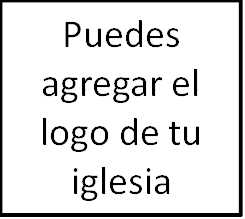 Clase 1: Introducción y Dios:Creador y gobernante amoroso1. Introducción sobre el evangelismoEl propósito de Dos Maneras de Vivir: Solidificar el contenido del evangelio en nuestras propias mentes para que podamos entenderlo mejor y podamos compartirlo con otros.La fe viene por el oír¿Qué es el evangelismo?El evangelismo es presentar un mensaje específico (el evangelio de Jesucristo) a personas específicas (hombres y mujeres perdidos), en el poder del Espíritu Santo, con un propósito específico (el propósito de que se arrepientan, crean y sean salvos para la gloria de Dios). ¿Qué NO es el evangelismo?¿Quién está llamado a evangelizar?¿Qué es el evangelismo exitoso?Observaciones finales sobre el evangelismo2. Dios, el creador y gobernante amoroso del mundo«Señor, digno eres de recibir la gloria y la honra y el poder; porque tú creaste todas las cosas, y por tu voluntad existen y fueron creadas».						- Apocalipsis 4:11Dios es el creador de todo(Génesis 1:1; Salmo 90:2; Juan 1:3; Colosenses 1:16)Dios es el gobernante de todo	(Job 12:10; Proverbios 21:1; Hechos 17:25-28)